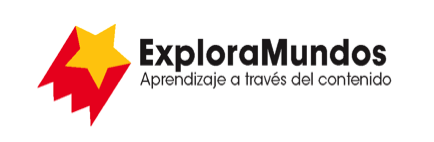 Niveles T, U, V: Investigaciones
¿De dónde sale el dinero?Parte 5: Presenta y comparteMira toda la información que reuniste durante tu investigación.¿Cuáles son las ideas más importantes sobre tu tema?Escribe las ideas más importantes en una tabla.Cuando termines, asegúrate de guardar este archivo.Idea 1Idea 2¿Qué cosas han influido en el intercambio de bienes?¿Cómo vivían las personas cuando no existía el dinero?¿Ahora qué función cumple el dinero en el mundo?¿Por qué algunos bienes adquieren un valor especial?¿Por qué las personas piensan que es importante poder comerciar alimentos?¿Por qué ahora podemos vivir sin tener efectivo en el bolsillo?